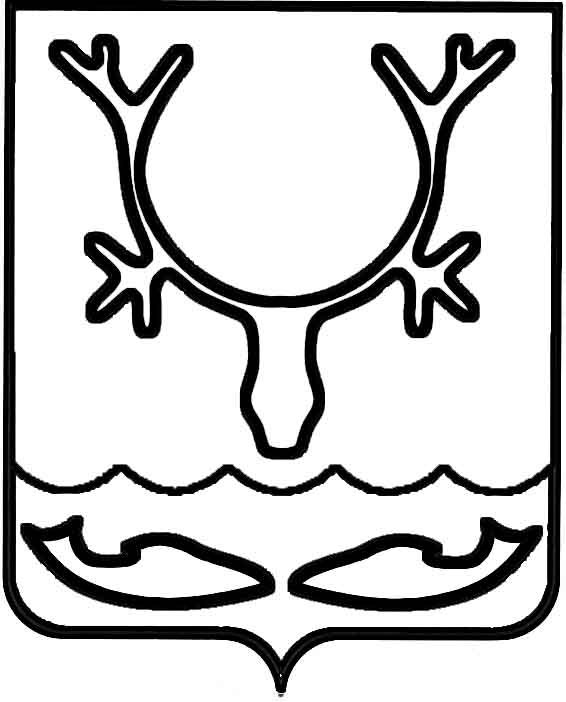 Администрация МО "Городской округ "Город Нарьян-Мар"ПОСТАНОВЛЕНИЕот “____” __________________ № ____________		г. Нарьян-МарОб утверждении Положения о проведении конкурса фотографий "Мой Нарьян-Мар" Администрация МО "Городской округ "Город Нарьян-Мар"П О С Т А Н О В Л Я Е Т:1.	Утвердить Положение о проведении конкурса фотографий "Мой Нарьян-Мар" (Приложение).2.	Настоящее постановление вступает в силу со дня официального опубликования и действует до 30 июня 2019 года.Приложение УТВЕРЖДЕНОпостановлением Администрации МО "Городской округ "Город Нарьян-Мар"от 24.04.2019 № 459Положениео проведении конкурса фотографий "Мой Нарьян-Мар"I. Общие положения1.	Настоящее положение определяет порядок и условия проведения конкурса фотографий "Мой Нарьян-Мар" (далее – Положение).2.	Организатор конкурса фотографий "Мой Нарьян-Мар" – Администрация  муниципального образования "Городской округ "Город Нарьян-Мар" в лице управления организационно-информационного обеспечения.3.	Сроки проведения: с 29 апреля по 17 июня 2019 года. Готовые работы принимаются с 29 апреля по 24 мая 2019 года в управлении организационно-информационного обеспечения Администрации муниципального образования "Городской округ "Город Нарьян-Мар", расположенном по адресу: 166000, Ненецкий автономный округ, г. Нарьян-Мар, ул. имени В.И. Ленина, д. 12 каб. 31, 
или направляются на электронную почту orginf@adm-nmar.ru. Итоги конкурса будут подведены 17 июня 2019 года.II. Цели и задачи конкурса4.	Цель конкурса фотографий "Мой Нарьян-Мар" (далее – Фотоконкурс) – формирование познавательного интереса к прошлому, настоящему и будущему города Нарьян-Мара; воспитание гражданского самосознания, стремления 
к творческому самовыражению и эстетической оценке действительности посредством искусства фотографии; создание фотобанка, который станет летописью города 
в фотографиях.5.	Задачи Фотоконкурса:-	предоставление возможности участникам Фотоконкурса реализовать свои творческие способности;-	пропаганда самобытных форм любительского художественного творчества, выявление творчески одаренных и талантливых фотохудожников, фотографов-любителей, популяризация фотографии как вида искусства;-	формирование позитивного имиджа города, привлечение внимания горожан и гостей города к архитектурным и ландшафтным видам, памятным и историческим местам, природе Нарьян-Мара и его окрестностей;-	содействие реализации общественно-полезных инициатив, направленных 
на воспитание патриотических ценностей, взглядов и убеждений, уважения 
к культурному и историческому прошлому города;-	формирование выставочной экспозиции "Мой Нарьян-Мар", посвященной празднованию 85-летия города Нарьян-Мара.III. Условия проведения Фотоконкурса6.	В Фотоконкурсе могут принять участие профессиональные 
и непрофессиональные фотографы независимо от пола, рода занятий и увлечений. Допускается участие в конкурсе коллективов авторов, студий фотографии, а также других объединений и организаций. Возраст участников не ограничен. От каждого участника принимается не более 5 работ.7.	В соответствии с положениями части 4 Гражданского кодекса Российской Федерации авторские права на фотоработы принадлежат авторам этих работ.8.	Организатор вправе использовать присланные на Фотоконкурс фотографии следующими способами без выплаты авторского вознаграждения:-	воспроизводить фотографии на плакатах, рекламных конструкциях и иных информационно-рекламных и презентационных материалах, посвященных празднованию 85-летия города Нарьян-Мара;-	демонстрировать фотографии на фотовыставках и других публичных мероприятиях;-	публиковать фотографии в средствах массовой информации 
и на электронных ресурсах не на коммерческой основе. В случае, если печатное 
или электронное издание выразит желание опубликовать фотографию 
на коммерческой основе, условия опубликования обсуждаются с автором фотографии и оговариваются в отдельных соглашениях.9.	Участник имеет право "подписывать" направляемые на Фотоконкурс работы электронным способом средствами графического редактора. Подпись автора не может содержать рекламной информации и занимать более 5% площади снимка. 
В случае если размещение подписи на фотографии в значительной степени искажает изображение, затрудняет его восприятие или снижает его художественную ценность, такая работа может быть не допущена к Фотоконкурсу.10.	Плата за участие в конкурсе не взимается.11.	Претенденты, уличенные в плагиате или использовании чужих идей, дисквалифицируются и не допускаются к дальнейшему участию в конкурсе. В случае возникновения каких-либо претензий третьих лиц в отношении указанной фотографии участник обязуется урегулировать их своими силами и за свой счет, 
при этом фотография снимается с конкурса без каких-либо условий. Подтверждением авторства фотографии может быть предъявление оригинального снимка с исходными свойствами и/или более высокого разрешения.12.	Участие в Фотоконкурсе означает согласие автора на последующее некоммерческое использование его работ в соответствие с п. 8  настоящего Положения с указанием имени (по желанию автора - никнейма) автора работы.13.	Фотографии, присланные на Фотоконкурс, могут быть отклонены 
от участия в Фотоконкурсе в следующих случаях:-	работы, не соответствующие тематике Фотоконкурса. Фотографии, содержание которых никак не связано с архитектурой, природой, ландшафтными видами, памятными и историческими местами, флорой и фауной Нарьян-Мара и его окрестностей, при всех их достоинствах, не рассматриваются;-	анонимные работы. В конкурсной заявке в обязательном порядке должны быть указаны полные фамилия, имя и отчество (при наличии) автора фотографии 
и действующие контактные телефон и адрес электронной почты. Автор по желанию может дополнительно указать никнейм для его использования при идентификации работы в соответствие с п. 12 настоящего Положения;-	фотографии, авторство которых не принадлежит претенденту (исключением является номинация "Деревянные дома, деревянный тротуар" (ретро-снимок));-	фотографии, имеющие низкое художественное или техническое качество исполнения, а также не соответствующие требованиям, установленным                                 п. 14 настоящего Положения;-	фотографии с нанесенными логотипами, копирайтами, товарными знаками, надписями (за исключением работ, поданных в номинации "Ретро-снимок" 
и содержащие подпись автора снимка в соответствии с п. 9 настоящего Положения);-	фотографии, содержащие эротическую составляющую, сцены насилия, пропаганду и публичное демонстрирование нацистской атрибутики или символики, призывы к разжиганию религиозной или межнациональной розни и к дискриминации людей по расовому, этническому, половому, социальному и иным признакам.14.	Для участия в фотоконкурсе необходимо представить заполненную заявку на участие в Фотоконкурсе (Приложение к настоящему Положению) и конкурсные работы (не более одной в каждой из номинаций) в электронном виде в форматах JPEG, TIFF или PNG с минимальным разрешением 2048 х 1536 пикселей. Заявка заполняется отдельно для каждой из работ;15.	Допускаются минимальная обработка фотографий, направляемых 
на Фотоконкурс, с помощью компьютерных программ (графических редакторов) 
и разумное применение ретуши, подчеркивающей авторский замысел.IV. Соблюдение авторских и смежных прав16.	Организаторы Фотоконкурса оставляют за собой право использовать любые конкурсные работы для его освещения, создания сборников, фотоальбомов, роликов и видеофильмов (в том числе для массового распространения), публиковать фотографии в средствах массовой информации и на электронных ресурсах 
на некоммерческой основе, воспроизводить фотографии на плакатах, рекламных конструкциях и иных информационно-рекламных и презентационных материалах, посвященных празднованию 85-летия города Нарьян-Мара. Указание авторства работы (фамилия и имя или никнейм) при использовании обязательно.17.	Организаторы конкурса обязуются не вносить изменений в присланные работы без отдельного соглашения с автором.18.	Исключительные авторские права на фотографии принадлежат авторам конкурсных  работ в соответствии с законодательством Российской Федерации.19.	Направление на конкурс фотографий с изображением людей предполагает, что автором надлежащим образом получено согласие на использование фотографии, в том числе на обнародование и дальнейшее использование изображения гражданина, в соответствии со статьей 152.1 Гражданского кодекса Российской Федерации.20.	Работы, присланные на Фотоконкурс, будут размещены на сайте www.adm-nmar.ru, в группе "Город Нарьян-Мар" в социальной сети ВКонтакте 
и на иных ресурсах в информационно-телекоммуникационной сети Интернет, посвящённых Фотоконкурсу и 85-летию города Нарьян-Мара.21.	Работы, присланные на конкурс, не рецензируются и обратно 
не возвращаются.V. Требования к конкурсным работам22.	Представленные работы должны соответствовать следующим критериям:-	фотография должна обладать художественной ценностью и/или нести какую-либо интересную информацию (отражать творческое видение фотографа, нести какой-либо информационный посыл или фиксировать сцены, специально избранные либо созданные для фотографирования с целью выражения определенного замысла);-	фотография должна быть качественной (четкой, содержать как можно меньше шумов, не быть очень темной (недоэкспонированной) или засвеченной (переэкспонированной));-	размер фотографии должен быть не менее 2048 х 1536 пикселей;-	фотографии представляются в электронном виде в формате JPEG, TIFF 
или PNG;-	название файла должно иметь следующий формат ABBB*_N1_N2.JPG (*.TIF, *.PNG), где A – первая буква имени автора латиницей, BBB* – фамилия латиницей, N1 – порядковый номер номинации, N2 – номер фотографии в серии (указывается только если работа представляет из себя серию фотографий);-	фотография должна отражать тему одной из номинаций;-	заявка может быть направлена в виде скан-копии заполненной 
и подписанной формы.23.	Фотоконкурс проводится в пяти номинациях: "В небе зори алеют", "Деревянные дома, деревянный тротуар", "У Печоры, у реки", "Пусть в Нарьян-Маре не цветут каштаны", "Но милее тебя, Нарьян-Мар, не найти":-	"В небе зори алеют" – фотографии природных уголков, зданий, улиц, водоемов, мест отдыха и т.д., демонстрирующие многообразие и красоту ландшафтов города Нарьян-Мара и его окрестностей (порядковый номер номинации 01);-	"Деревянные дома, деревянный тротуар" – ретро-снимки, электронные копии фотографий из семейных альбомов, датируемых ХХ веком, с видами города Нарьян-Мара и исторических событий, происходивших в городе. В случае, если авторство фотографии неизвестно, в заявке указывается "Из коллекции семьи …" (порядковый номер номинации 02);-	"У Печоры, у реки, где живут…" – фотографии людей, жителей Нарьян-Мара в их естественной среде жизни, работы и/или отдыха. Лица, характеры, национальный колорит, духовный мир, выраженный через профессию, увлечения, обряды, быт, одежду. Автор гарантирует, что им урегулированы вопросы согласия 
на использование изображения человека в соответствии с п. 19 настоящего Положения (порядковый номер номинации 03);-	"Пусть в Нарьян-Маре не цветут каштаны" – фотографии северной флоры 
и фауны, которые сделаны в городе Нарьян-Маре и его окрестностях, в деталях передающие изящество и сложную организацию хрупкой заполярной природы (порядковый номер номинации 04);-	"Но милее тебя, Нарьян-Мар, не найти" – кадры-зарисовки, этюды, создающие эмоционально-ассоциативные образы, передающие настроение автора средствами фотографии (порядковый номер номинации 05).24.	Выбор номинации, в которой участвует представленная на Фотоконкурс фотография, осуществляет участник Фотоконкурса, при этом работа должна соответствовать теме номинации.25.	Конкурсная работа может быть представлена как отдельным снимком, так и серией связанных общей тематикой, названием, формой и содержанием фотографий. Количество фотографий в серии не более 12. Серия фотографий засчитывается за одну работу, оценивается комплексно и дополнительно к основным критериям (п. 22 настоящего Положения) оценивается целесообразность использования серии снимков для выражения, усиления или подчеркивания идеи автора.VI. Порядок проведения фотоконкурса26.	Фотоконкурс проводится в III этапа:I этап – с 29 апреля по 24 мая 2019 года производится прием, регистрация 
и предварительное рассмотрение заявок и конкурсных работ по электронному адресу: orginf@adm-nmar.ru, с пометкой в строке "Тема" – "Фотоконкурс", или по адресу: 166000, Ненецкий автономный округ, г. Нарьян-Мар, ул. имени В.И. Ленина, д. 12, каб. 31, управление организационно-информационного обеспечения Администрации муниципального образования "Городской округ "Город Нарьян-Мар". Работы, допущенные к участию в Фотоконкурсе, размещаются в группе "Город Нарьян-Мар" в социальной сети ВКонтакте и/или на специальных ресурсах, посвященных Фотоконкурсу, для обсуждения не позднее 21 мая 2019 года.II этап – с 24 мая по 11 июня 2019 года проводятся экспертная оценка работ членами конкурсной комиссии и рейтинговое голосование в группе "Город Нарьян-Мар" в социальной сети ВКонтакте и/или на специальных ресурсах, посвященных Фотоконкурсу.III этап – 17 июня 2019 года осуществляется подведение итогов Фотоконкурса по результатам экспертной оценки работ членами конкурсной комиссии 
и рейтингового голосования в информационно-телекоммуникационной сети Интернет. Вручение дипломов и сертификатов участникам будет проводиться 
21 июня 2019 года в актовом зале Администрации муниципального образования "Городской округ "Город Нарьян-Мар". 27.	Победителям Фотоконкурса в рамках мероприятий, посвященных празднованию 85-летия со дня основания города Нарьян-Мара, в первом квартале 2020 года будут вручены памятные подарки с юбилейной символикой.VII. Процедура оценки28.	Экспертная оценка представленных на Фотоконкурс работ осуществляется конкурсной комиссией. В состав комиссии не могут входить участники Фотоконкурса.29.	Конкурсная комиссия:-	знакомится с фотографиями участников и проводит отбор фотографий;-	подводит итоги Фотоконкурса, определяет победителей;-	комиссия принимает решение о присвоении призовых мест в соответствии 
с набранными баллами в оценочных листах, а при равенстве баллов голос председателя комиссии является решающим;-	конкурсная комиссия вправе учреждать дополнительные номинации 
или объединять существующие;-	работу конкурсной комиссии возглавляет председатель или его заместитель (по поручению председателя), который определяет дату проведения заседаний комиссии.30.	Комиссия производит оценку конкурсных работ по 10 бальной системе 
с учетом технического и художественного исполнения, удачного решения темы, оригинальности, максимальной естественности кадра, отсутствия искажающей фотообработки, коллажирования, фотомонтажа, нестандартности видения предмета фотосъемки.31.	С целью получения общественной оценки представленных работ проводится рейтинговое голосование в группе "Город Нарьян-Мар" в социальной сети ВКонтакте и/или на специальных ресурсах, посвященных Фотоконкурсу. Рейтинг работ по номинациям формируется по количеству набранных голосов (лайков). По результатам рейтинга работе может быть добавлено до 5 баллов. Решение о присуждении дополнительных баллов принимается комиссией.32.	Результаты Фотоконкурса, утвержденные конкурсной комиссией, являются окончательными и пересмотру не подлежат.33.	Результаты Фотоконкурса публикуются на официальном сайте муниципального образования "Городской округ "Город Нарьян-Мар", в группе "Город Нарьян-Мар" в социальной сети ВКонтакте и/или на специальных ресурсах, посвященных Фотоконкурсу.Приложениек Положению о проведении конкурса фотографий "Мой Нарьян-Мар"Заявка на участие в конкурсе фотографий "Мой Нарьян-Мар"(заполняется на каждую работу отдельно)С положением о конкурсе фотографий "Мой Нарьян-Мар" ознакомлен(а).Личная подпись: ___________________________  Дата "____" ________________ 2019 г.   Я, ______________________________________________________________ в  соответствии  со статьей 9 Федерального закона от 27 июля 2006 года № 152-ФЗ "О персональных данных"  даю свое согласие Администрации МО "Городской округ "Город Нарьян-Мар" на обработку моих персональных данных, представленных в заявке. Целью предоставления и обработки персональных данных является участие в конкурсе фотографий "Мой Нарьян-Мар".Личная подпись: ___________________________  Дата "____" ________________ 2019 г.  Примечание: заявка без подписей не будет принята для участия в конкурсе.2404.2019459Глава МО "Городской округ "Город Нарьян-Мар" О.О.БелакЛичные данные участника ФотоконкурсаЛичные данные участника ФотоконкурсаФИО (полностью)Дата рожденияМесто работы/учебы, должностьДомашний адрес (с индексом)ТелефонE-mailОписание конкурсной работыОписание конкурсной работыНазвание номинацииНазвание конкурсной работыКраткое описание работы (где и когда было снято фото, основная идея)Название файла(ов) с конкурсной работойЯ единственный обладатель авторских и смежных прав или уполномочен владельцем авторских и смежных прав в отношении представленного материала.В случае, если мои фотографии будут в числе отобранных конкурсной комиссией, я разрешаю использовать отобранные фотографии без какого-либо вознаграждения 
в некоммерческих выставках, публикациях либо печатных изданиях (с указанием фамилии 
и имени автора).Никакое третье лицо не может требовать прав или возражать в связи с любой публикацией представленных фотографий. Я принимаю все правила участия, объявленные Организатором конкурса.